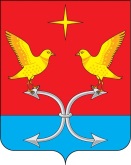 АДМИНИСТРАЦИЯ КОРСАКОВСКОГО  РАЙОНА ОРЛОВСКОЙ ОБЛАСТИПОСТАНОВЛЕНИЕ25 января 2018г.                                                                                         № 29О внесении изменений в постановление администрации Корсаковского
района от 18.01.2013 № 14 «Об образовании избирательных участков,
участков референдума, образуемых на территории
Корсаковского района »В соответствии с Федеральным законом от 12 июня 2002 года № 67 «Об основных гарантиях избирательных прав и права на участие в референдуме граждан Российской Федерации» поста н о в л я ю:1. Внести следующие изменения в постановление администрации Корсаковского района от 18 января 2013 года № 14 «Об образовании избирательных участков, участков референдума, образуемых на территории Корсаковского района» (в редакции постановлений администрации Корсаковского района от 1 июля 2014 года № 193, от 10 июля 2015 года .№ 153, от 1 августа 2016 года № 144, от 28 сентября 2017 года № 303, от 27 декабря 2017 года № 435):1) В приложении 1 строку 5 изложить в следующей редакции:2) В приложении 1 строку 7 изложить в следующей редакции:Направить постановление в Территориальную избирательную комиссию Орловской области.Опубликовать постановление в районной газете «Восход» и на официальном сайте администрации Корсаковского района www.корсаково57.рф в сети Интернет.Глава района                                                                                В. Р. Кнодель5364д.Нечаевос. Спасскоед. Нечаево,д. Прудки,д. Яршево,д. Даниловод. Красная дубравад.Киселевод. Языковод. Нечаево, д. 125 (здание Нечаевского сельского Дома культуры),8(48667) 2-42-38д.Нечаево, д. 125 (здание Нечаевского сельского Дома культуры),8(48667) 2-42-3877366                     с.Новомихайловкас.Новомихайловкад.Александровкад. Грунецпос. Васильчиковпос. Георгиевскийпос. Петропавловскийс.Новомихайловка, д.57 (здание Новомихайловской средней общеобразовательной школы),8(84667) 2-32-41с. Новомихайловка, д.57 (здание Новомихайловской средней общеобразовательной школы),8(48667) 2-32-41